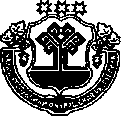 О внесении изменений  в Распоряжение администрации Ахматовского сельского поселения Алатырского района Чувашской Республики от 11.09.2013 года № 11 «О создании Совета профилактики»  В связи с произошедшими организационно-штатными изменениями в составе Совета профилактики, администрация Ахматовского сельского поселения Алатырского района Чувашской Республики постановляет: Внести в распоряжение администрации Ахматовского сельского поселения Алатырского района Чувашской Республики от 11.09.2017 года № 15а  «О создании Совета профилактики» следующие изменения:  Пункт 1 Постановления, изложить в следующей редакции:«1. Создать Совет  профилактики в следующем составе:Туйцын В.М –  глава Ахматовского сельского поселения, председатель.Уткин А.А.– УУП ОМВД России по Алатырскому району, заместитель председателя (по согласованию).Артамонова В.Н– ведущий специалист Ахматовского сельского поселения, секретарь.Члены Совета:Арсентьев А.С. – зав Ахматовским  ФАП  ( по согласованию).Емельянова Т.В. – директор МБОУ « Ахматовская СОШ» (по согласованию).Туйцын А.И. – библиотекарь Ахматовской модельной библиотеки (по согласованию).Признать утратившим силу распоряжение администрации Ахматовского сельского поселения Алатырского района Чувашской Республики от 01.09.2017 года                          № 15а  «О внесении изменений  в распоряжение администрации Ахматовского сельского поселения Алатырского района Чувашской Республики от 11.09.2013 года № 11 «О создании Совета профилактики».Настоящее распоряжение вступает в силу после его официального опубликования.Глава Ахматовского сельского поселения                                                       Алатырского района Чувашской Республики                                   В.М.ТуйцынЧĂВАШ РЕСПУБЛИКИУЛАТĂР РАЙОНĔАХМАТОВО ЯЛ  ПОСЕЛЕНИЙĔН ПУÇЛĂХĔХУШУ«21» января 2019ç.1  № Ахматово ялĕЧУВАШСКАЯ РЕСПУБЛИКААЛАТЫРСКИЙ РАЙОНГЛАВА  АДМИНИСТРАЦИИ      АХМАТОВСКОГО СЕЛЬСКОГО ПОСЕЛЕНИЯРАСПОРЯЖЕНИЕ«21» января  2019 г. № 1   село Ахматово